П О С Т А Н О В Л Е Н И ЕПРАВИТЕЛЬСТВА  КАМЧАТСКОГО КРАЯ             г. Петропавловск-КамчатскийВ соответствии с пунктом 27 Плана мероприятий по обеспечению общественной и экономической безопасности в Камчатском крае на 2017 год в сферах потребительского рынка, ритуальных услуг, жилищно-коммунального хозяйства, обращения с твердыми коммунальными отходами, пассажирских перевозок автомобильным транспортом, утвержденным Распоряжением Губернатора Камчатского края от 31.01.2017 № 108-РПРАВИТЕЛЬСТВО ПОСТАНОВЛЯЕТ:	Внедрить автоматизированную систему учета и оплаты проезда пассажиров и перевозки багажа на автомобильном транспорте общего пользования на территории Камчатского края.Министерству транспорта и дорожного строительства Камчатского края организовать проведение конкурса по привлечению инвестора с целью внедрения на территории Камчатского края автоматизированной системы учета и оплаты проезда пассажиров и перевозки багажа на автомобильном транспорте общего пользования.Министерству социального развития и труда Камчатского края обеспечить подготовку данных о льготах, предоставляемых гражданам.Губернатор Камчатского края				                       В.И. ИлюхинИсп.: Сафонова Татьяна Сергеевнателефон: 42-69-05Министерство транспорта и дорожного строительства Камчатского края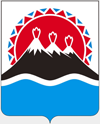 №«О внедрении автоматизированной системы учета и оплаты проезда пассажиров и перевозки багажа на автомобильном транспорте общего пользования на территории Камчатского края»СОГЛАСОВАНО:Заместитель ПредседателяПравительства Камчатского краяЮ.Н. ЗубарьМинистр социального развития и труда Камчатского краяИ.Э. КойровичРуководитель агентства инвестиций и предпринимательства Камчатского краяО.В. ГерасимоваМинистр транспорта и дорожного строительстваКамчатского краяВ.В. КаюмовНачальник Главного правового управления Губернатора и Правительства Камчатского краяС.Н. Гудин